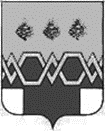 Д У М АМ А К С А Т И Х И Н С К О Г ОМ У Н И Ц И П А Л Ь Н О Г О  О К Р У Г АТ В Е Р С К О Й  О Б Л А С Т ИР Е Ш Е Н И ЕОт 21.12.2023                                                                                                                      № 147 О внесении изменений в Положение о муниципальном  контроле   в   сфере благоустройства на территории Максатихинского муниципального округа Тверской областиВ соответствии с Земельным кодексом Российской Федерации, Федеральным законом от 06.10.2003 № 131-ФЗ «Об общих принципах организации местного самоуправления в Российской Федерации», Федеральным законом от 31.07.2020 № 248-ФЗ «О государственном контроле (надзоре) и муниципальном контроле в Российской Федерации», на основании Протеста прокуратуры Максатихинского района от 14.11.2023 года  №  34-2023 на Положение о муниципальном  контроле в сфере благоустройства на территории Максатихинского муниципального округа Тверской области, утвержденное решение Думы Максатихинского муниципального округа Тверской области от 16.02.2023 г №98ДУМА МАКСАТИХИНСКОГОМУНИЦИПАЛЬНОГО ОКРУГА РЕШИЛА:1. Внести изменения в Положение о муниципальном контроле в сфере благоустройства на территории Максатихинского муниципального округа Тверской области, утвержденное решением Думы Максатихинского муниципального округа Тверской области от 16.02.2023 № 98 «О муниципальном контроле в сфере благоустройства на территории Максатихинского  муниципального округа Тверской области»:. В пункт  «12.4 профилактический визит.                                                                                                        12.4.1 Профилактический визит проводится в форме профилактической беседы по месту осуществления деятельности контролируемого лица либо путем использования видеоконференц-связи. В ходе профилактического визита контролируемое лицо информируется об обязательных требованиях, предъявляемых к его деятельности либо к принадлежащим ему объектам контроля.Орган муниципального контроля в сфере благоустройства обязан предложить проведение профилактического визита лицам, приступающим к осуществлению деятельности в контролируемой сфере, не позднее чем в течение одного года с момента начала такой деятельности.О проведении обязательного профилактического визита контролируемое лицо должно быть уведомлено не позднее, чем за пять рабочих дней до даты его проведения.Контролируемое лицо вправе отказаться от проведения обязательного профилактического визита, уведомив об этом орган муниципального контроля в сфере благоустройства не позднее, чем за три рабочих дня до даты его проведения.Профилактический визит осуществляется в течение  одного рабочего дня и не может превышать 4 часов.При профилактическом визите контролируемым лицам не выдаются предписания об устранении нарушений обязательных требований. Разъяснения, полученные контролируемым лицом в ходе профилактического визита, носит рекомендательный характер.Учет профилактических визитов осуществляется органом муниципального контроля в сфере благоустройства путем ведения журнала учета профилактических визитов (на бумажном носителе либо в электронном виде), по форме, обеспечивающей учет информации.»               1.2.  В пункт  «28.	При осуществлении муниципального контроля органом муниципального контроля могут проводиться следующие виды контрольных мероприятий и контрольных действий в рамках указанных мероприятий:инспекционный визит (посредством осмотра, опроса, истребования документов, которые в соответствии с обязательными требованиями должны наличествовать в месте нахождения (осуществления деятельности) контролируемого лица (его филиалов, представительств, обособленных структурных подразделений) либо объекта контроля, получения письменных объяснений, инструментального обследования). Инспекционный визит проводится без предварительного уведомления контролируемого лица и собственника производственного объекта. Контролируемые лица или их представители обязаны обеспечить беспрепятственный доступ инспектора в здания, сооружения, помещения.Срок проведения инспекционного визита в одном месте осуществления деятельности либо на одном производственном объекте (территории) не может превышать один рабочий день;               28.1. рейдовый осмотр (посредством осмотра, опроса, получения письменных объяснений) истребования документов;28.2. выездная проверка (посредством осмотра, опроса, получения письменных объяснений, истребования документов, инструментального обследования, испытания, экспертизы);).»;1.3. В пункт  «29 Без взаимодействия с контролируемым лицом проводятся следующие контрольные мероприятия:              29.1. выездное обследование (посредством  осмотра,    инструментального обследования (с применением видеозаписи);               29.2. наблюдение за соблюдением обязательных требований (мониторинг безопасности).»;1.4. В пункт «46 подпункт б  актов контрольных мероприятий, предписаний об устранении выявленных нарушений;»;2. Настоящее решение вступает в силу со дня его официального опубликования в газете «Вести Максатихи»  и подлежит размещению на официальном сайте администрации Максатихинского муниципального округа Тверской области в информационно-телекоммуникационной  сети Интернет.Председатель ДумыМаксатихинского муниципального округа                                  		Н.А. КошкаровГлава Максатихинскогомуниципального округа                                                                                	М.В. Хованов